«Контактный  зоопарк»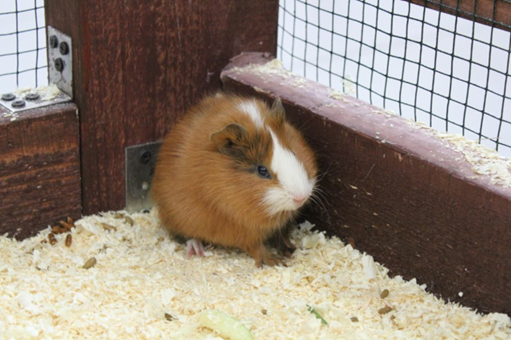 Контактными зоопарками являются объекты (вольеры, клетки, бассейны, аквариумы, террариумы, акватеррариумы и иное), в которых содержатся в целях демонстрации и физического контакта дикие и иные животные. Дикие животные - млекопитающие, птицы, пресмыкающиеся, земноводные, рыбы, насекомые и другие животные, обитающие на земле (на поверхности, в почве, в подземных пустотах), в поверхностных водах и атмосфере в условиях естественной свободы, а также дикие животные в неволе. Содержание диких и иных животных регламентируются  нормативными документами:- Закон Республики Беларусь от 10.07.2007 № 257-З  «О животном мире»;- Постановление Минприроды Республики Беларусь от 27.06.2022 № 34 «Об установлении перечней видов диких животных»;-Постановление Министерства природных ресурсов и охраны окружающей среды Республики Беларусь от 27.02.2007 № 16 «Об установлении требований к содержанию и (или) разведению диких животных в неволе, а также иных требований по охране объектов животного мира».	Министерством природных ресурсов и охраны окружающей среды принято постановление от 27.06.2022 № 34 «Об установлении перечней видов диких животных», в котором установило, каких диких животных можно, а каких нельзя содержать дома и в контактных зоопарках. В перечне разрешенных к содержанию в контактных зоопарках диких животных  относится следующие виды: - Кряква, включая сельскохозяйственные породы либо гибриды;- Серый гусь - одомашненные формы, включая сельскохозяйственные породы либо гибриды;- Сухонос - одомашненные формы, включая сельскохозяйственные породы либо гибриды;- Охотничий, или обыкновенный фазан, включая гибриды;- Цесарка - одомашненные формы, включая сельскохозяйственные породы либо гибриды;- Сизый голубь, включая породы либо гибриды;- Канарейка - одомашненный подвид канарского канареечного вьюрка (Serinus canaria), включая породы либо гибриды;- Зебровая амадина, включая породы либо гибриды;- Волнистый попугай, включая породы либо гибриды;- Попугай Корелла, включая породы либо гибриды;- Розовощекий неразлучник, включая породы либо гибриды;- Все виды Рода Горностаи, Ласки, Хори (Mustela);- Нутрия;- Морская свинка;- Дегу;- Виды Семейства Шиншилловые;- Виды Семейства Беличьи;- Виды Семейства Мышиные;- Виды Подсемейства Хомяки (Cricetinae) Семейства Хомяковые (Cricetidae);- Отряд Зайцеобразные (Lagomorpha) все виды семейства Зайцевых;- Виды Подсемейства Ежиные (Erinaceidae) Семейства Ежовые (Erinaceidae);- Виды семейства Ахатины (Achatina);- Мадагаскарский таракан;- Архимадрит;- Таракан-автомобильчик;- Все виды Семейства Настоящие палочники (Phasmatidae).	Также стоит помнить, что временное содержание диких животных в неволе с целью их хранения (изъятых диких животных), продажи и экспонирования на передвижных выставках осуществляется в срок, не превышающий 30 календарных дней со дня их поступления на хранение, в продажу и экспонирование на передвижной выставке.	За нарушение требований к содержанию и (или) разведению в неволе диких животных, их транспортировке предусмотрена административная ответственность по части 2 статьи 16.23 Кодекса Республики Беларусь об административных правонарушениях и влечет наложение штрафа в размере до двадцати базовых величин - на физическое лицо, до пятидесяти базовых величин - на индивидуального предпринимателя, до двухсот базовых величин -  на юридическое лицо.ИнспекторКраснопольской районной инспекцииприродных ресурсов и охраны окружающей среды                                                         А.А. Тарелкин49 348